            Sol·licitud de certificat acadèmic del CAP                  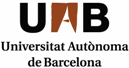 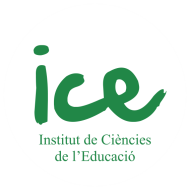 El vindreu a recollir o l’enviem per correu?:_____________________________________________________________________________________     Signatura de la persona sol·licitantAquest certificat es podrà recollir a partir dels 7 dies següents de la data de sol·licitud a la Gestió Acadèmica.Les vostres dades seran incorporades a un fitxer de dades de caràcter personal creat per la Universitat Autònoma de Barcelona, amb la finalitat de gestionar la vostra sol·licitud. D’acord amb el que disposa la Llei orgànica 15/1999, de 13 de desembre, de protecció de dades de caràcter personal, podeu exercir els drets d’accés, de rectificació i de cancel·lació davant la Secretaria General de la UAB.Dades personalsDades personalsDades personalsDades personalsDades personalsDades personalsDades personalsDades personalsDades personalsDades personalsNomPrimer CognomPrimer CognomPrimer CognomSegon CognomSegon CognomSegon CognomSegon CognomDNI/PassaportDNI/PassaportCarrer/avinguda/plaça, número, pis i portaCarrer/avinguda/plaça, número, pis i portaCarrer/avinguda/plaça, número, pis i portaCarrer/avinguda/plaça, número, pis i portaCarrer/avinguda/plaça, número, pis i portaAdreça electrònica UABAdreça electrònica UABAdreça electrònica UABAdreça electrònica UABAdreça electrònica UABPoblacióPoblacióProvíncia Província Codi postalCodi postalCodi postalTelèfon fix
     Telèfon fix
     Telèfon mòbilFacultat/Escola Universitària. (alumnes de Medicina indiqueu també la Unitat Docent)Facultat/Escola Universitària. (alumnes de Medicina indiqueu també la Unitat Docent)Facultat/Escola Universitària. (alumnes de Medicina indiqueu també la Unitat Docent)Facultat/Escola Universitària. (alumnes de Medicina indiqueu també la Unitat Docent)Estudis/Programa de doctoratEstudis/Programa de doctoratEstudis/Programa de doctoratEstudis/Programa de doctoratEstudis/Programa de doctoratEstudis/Programa de doctoratCertificatCertificatCertificatCertificatCertificatCertificatCertificatCertificatCertificatCertificatIdioma del certificat             català            castellàIdioma del certificat             català            castellàIdioma del certificat             català            castellàIdioma del certificat             català            castellàIdioma del certificat             català            castellàIdioma del certificat             català            castellàIdioma del certificat             català            castellàIdioma del certificat             català            castellàIdioma del certificat             català            castellàIdioma del certificat             català            castellàPreu del certificat (vigent fins al               )Preu del certificat (vigent fins al               )Preu del certificat (vigent fins al               )Preu del certificat (vigent fins al               )Preu del certificat (vigent fins al               )Preu del certificat (vigent fins al               )Preu del certificat (vigent fins al               )Preu del certificat (vigent fins al               )Preu del certificat (vigent fins al               )Preu del certificat (vigent fins al               )  Certificat ordinari_______________ €_______________ € FN 1a cat.  Certificat ordinari_______________ €_______________ € FN 1a cat.  Certificat ordinari_______________ €_______________ € FN 1a cat.(*FN) Cal haver presentat prèviament a la Gestió Acadèmica el carnet corresponent, i aquest document ha de ser vigent quan es faci efectiu el pagament del certificat.(*FN) Cal haver presentat prèviament a la Gestió Acadèmica el carnet corresponent, i aquest document ha de ser vigent quan es faci efectiu el pagament del certificat.(*FN) Cal haver presentat prèviament a la Gestió Acadèmica el carnet corresponent, i aquest document ha de ser vigent quan es faci efectiu el pagament del certificat.(*FN) Cal haver presentat prèviament a la Gestió Acadèmica el carnet corresponent, i aquest document ha de ser vigent quan es faci efectiu el pagament del certificat.(*FN) Cal haver presentat prèviament a la Gestió Acadèmica el carnet corresponent, i aquest document ha de ser vigent quan es faci efectiu el pagament del certificat.(*FN) Cal haver presentat prèviament a la Gestió Acadèmica el carnet corresponent, i aquest document ha de ser vigent quan es faci efectiu el pagament del certificat.(*FN) Cal haver presentat prèviament a la Gestió Acadèmica el carnet corresponent, i aquest document ha de ser vigent quan es faci efectiu el pagament del certificat.(*FN) Cal haver presentat prèviament a la Gestió Acadèmica el carnet corresponent, i aquest document ha de ser vigent quan es faci efectiu el pagament del certificat.(*FN) Cal haver presentat prèviament a la Gestió Acadèmica el carnet corresponent, i aquest document ha de ser vigent quan es faci efectiu el pagament del certificat.(*FN) Cal haver presentat prèviament a la Gestió Acadèmica el carnet corresponent, i aquest document ha de ser vigent quan es faci efectiu el pagament del certificat.Pagament del certificat: 
      Mitjançant un ingrés al compte bancari següent. Caldrà adjuntar a aquesta sol·licitud el comprovant original de l’ingrés:                                Grup BBVA-CX          ES31 0182 6035 4402 0162 6148  BIC / SWIFT Entitat  BBVAESMMXXXPagament del certificat: 
      Mitjançant un ingrés al compte bancari següent. Caldrà adjuntar a aquesta sol·licitud el comprovant original de l’ingrés:                                Grup BBVA-CX          ES31 0182 6035 4402 0162 6148  BIC / SWIFT Entitat  BBVAESMMXXXPagament del certificat: 
      Mitjançant un ingrés al compte bancari següent. Caldrà adjuntar a aquesta sol·licitud el comprovant original de l’ingrés:                                Grup BBVA-CX          ES31 0182 6035 4402 0162 6148  BIC / SWIFT Entitat  BBVAESMMXXXPagament del certificat: 
      Mitjançant un ingrés al compte bancari següent. Caldrà adjuntar a aquesta sol·licitud el comprovant original de l’ingrés:                                Grup BBVA-CX          ES31 0182 6035 4402 0162 6148  BIC / SWIFT Entitat  BBVAESMMXXXPagament del certificat: 
      Mitjançant un ingrés al compte bancari següent. Caldrà adjuntar a aquesta sol·licitud el comprovant original de l’ingrés:                                Grup BBVA-CX          ES31 0182 6035 4402 0162 6148  BIC / SWIFT Entitat  BBVAESMMXXXPagament del certificat: 
      Mitjançant un ingrés al compte bancari següent. Caldrà adjuntar a aquesta sol·licitud el comprovant original de l’ingrés:                                Grup BBVA-CX          ES31 0182 6035 4402 0162 6148  BIC / SWIFT Entitat  BBVAESMMXXXPagament del certificat: 
      Mitjançant un ingrés al compte bancari següent. Caldrà adjuntar a aquesta sol·licitud el comprovant original de l’ingrés:                                Grup BBVA-CX          ES31 0182 6035 4402 0162 6148  BIC / SWIFT Entitat  BBVAESMMXXXPagament del certificat: 
      Mitjançant un ingrés al compte bancari següent. Caldrà adjuntar a aquesta sol·licitud el comprovant original de l’ingrés:                                Grup BBVA-CX          ES31 0182 6035 4402 0162 6148  BIC / SWIFT Entitat  BBVAESMMXXXPagament del certificat: 
      Mitjançant un ingrés al compte bancari següent. Caldrà adjuntar a aquesta sol·licitud el comprovant original de l’ingrés:                                Grup BBVA-CX          ES31 0182 6035 4402 0162 6148  BIC / SWIFT Entitat  BBVAESMMXXXPagament del certificat: 
      Mitjançant un ingrés al compte bancari següent. Caldrà adjuntar a aquesta sol·licitud el comprovant original de l’ingrés:                                Grup BBVA-CX          ES31 0182 6035 4402 0162 6148  BIC / SWIFT Entitat  BBVAESMMXXX